	             	                 Νάουσα 04/08/2020ΕΛΛΗΝΙΚΗ ΔΗΜΟΚΡΑΤΙΑ 				                       ΔΗΜΟΣ ΗΡΩΙΚΗΣ ΠΟΛΕΩΣ  ΝΑΟΥΣΑΣ	ΑΥΤΟΤΕΛΕΣ ΤΜΗΜΑ ΚΟΙΝ. ΠΡΟΣΤΑΣΙΑΣ,                 ΠΑΙΔΕΙΑΣ ΚΑΙ ΠΟΛΙΤΙΣΜΟΥΤηλ.2332350300, fax: 2332024260                                                                           ΠΡΟΣ:                                                                      ΟΙΚΟΝΟΜΙΚΗ ΕΠΙΤΡΟΠΗ                                                                           ΔΗΜΟΥ ΝΑΟΥΣΑΣΕΙΣΗΓΗΣΗΘΕΜΑ: Ανάκληση της υπ’ αρ. 159/2020 απόφασης της Οικονομικής Επιτροπής του Δήμου Η.Π. ΝάουσαςΕισηγούμαστε την ανάκληση της υπ’ αρ. 159/2020 απόφασης της Οικονομικής Επιτροπής του Δ.Η.Π. Νάουσας με θέμα: «Ορισμός αντιτίμου χρήσης (τέλους) των κοινόχρηστων χώρων Γραμμένης» και λήψη νέας (με νέα εισήγηση), μετά από ανάγκη που προέκυψε από τους κατασκηνωτές για την προσθήκη μίας επί πλέον κατηγορίας στον προτεινόμενο τιμοκατάλογο χρήσης των εγκαταστάσεων της Γραμμένης. Η ΑΝΤΙΔΗΜΑΡΧΟΣ ΠΟΛΙΤΙΣΜΟΥ                                                           & ΤΟΥΡΙΣΜΟΥ ΔΗΜΟΥ Η.Π. ΝΑΟΥΣΑΣ                                                                       ΔΩΡΑ ΜΠΑΛΤΑΤΖΙΔΟΥ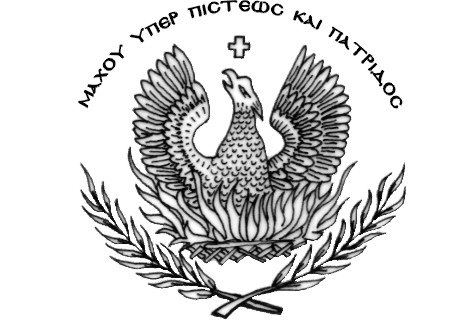 